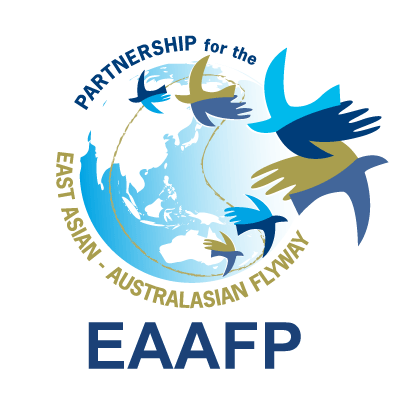 World Migratory Bird Day (WMBD) Small Grant 2021Application FormAbout World Migratory Bird Day 2021WMBD is an annual awareness-raising campaign highlighting the need for the conservation of migratory birds and their habitats. It has a global outreach and is an effective tool to help raise global awareness of the threats faced by migratory birds, their ecological importance, and the need for international cooperation to conserve them. In 2018, WMBD unified the planet’s major migratory bird corridors, or flyways: the African-Eurasian flyway, the East Asian-Australasian flyway, and the Americas flyways. WMBD is now celebrated twice a year, on the Second Saturday in May and in October. In 2021, WMBD will be held on 8 May and 9 October. The EAAFP Secretariat encourages Partners to celebrate WMBD twice a year. Introduction of EAAFP WMBD 2021 Small Grant The Small Grant for 2021 World Migratory Bird Day (WMBD) has been established to provide financial support to EAAFP Partners and EAAFP Task Forces and Working Groups who plan to organize public events and/or conservation action-oriented workshops at national or local levels through participating in the World Migratory Bird Day. We strongly encourage EAAFP Partners and collaborators to make an application for any suitable event or development of WMBD materials in local language that aims to raise awareness on the need of conserving migratory waterbirds and the value of their habitats in East Asian – Australasian Flyway.Eligibility CriteriaApplicants who plan to organize an event to celebrate World Migratory Bird Day 2021 need to base in the EAAFP Partner countries. In addition, EAAFP Partner countries included in the DAC list of ODA Recipients are our priority to support. (If you are not sure, please see the list of EAAFP Partners, and DAC list of ODA Recipients). If you are not the country focal point of EAAFP, please consult and plan with EAAFP focal point of your country before you apply.Please note that this grant is to initiate a WMBD event, not to cover the costs for the existing WMBD event expenses. Applications with similar contents (location, target participants etc.) to previous years may not be accepted.*Due to COVID-19, we encouraged applicants to carry out activities which prevent face-to-face activities to reduce risk of spreading COVID-19. All activities organization has to follow national guidelines of the country to prevent COVID-19. We also encourage proposals to promote Flyway Network Sites for the WMBD activities.Information of the applicationFirstly, Applicants must meet the eligibility criteria set for funding assistance under EAAFP WMBD 2021 Small Grants Programme. For your budget planning, please note a maximum of 1,000 USD will be allocated to each country. We recommend you submit the application as early as possible.The deadline for application is 20 August 2021.  Please submit an application to Ms. Vivian Fu, Communication Officer via email (Word or PDF document) at communication@eaaflyway.net and wmbd@eaaflyway.net.After the Secretariat receives your application, the approval of successful proposals is made by the Secretariat. Applicant will hear of the result within two weeks after the deadline. Incomplete applications will not be accepted. Successful applicants have a responsibility to help translate the World Migratory Bird Day materials into their own languages which will be shared on the World Migratory Bird Day website (https://www.worldmigratorybirdday.org/). Date of Application:	________________________________Applicant Contact information If there will be more than one organization to arrange the event, please specify all above.Proposed Event Plan and Expected Outcome    Please tick the relevant categories of your proposed event:      Please specify your proposed event plan and expected outcomeProposed Event Budget Plan:In addition, please register your event(s) at the following websites as well for regional and global statistics of WMBD participation. It won’t take you long to fill in the form as it is a simple process. Registration of your event(s) at Global WMBD website (http://www.worldmigratorybirdday.org/register-your-event) After any of your WMBD materials are published and your awareness event is held, it is required to provide an event report (see ANNEX I). The Report should include copies of any materials produced under the project. Published materials should be submitted with the report in both hard and electronic copy with suitable photographs illustrating the activities undertaken. Logos of WMBD and EAAFP have to be shown on all your printed and digital promotional materials. ANNEX 1Standard format for the World Migratory Bird Day Final repport Report TemplateSection 1. EVENT INFORMATION (Compulsory)1.1 Contact Information - Provide your contact information for this report1.2 Event tile: _______________________________________________________________1.3 Event Location - Where did your event take place? 1.4 Event Type - Check the relevant categories of your event type1.5 Event Organiser - Who were organiser and/or sponsor for your event? 1.6 Target Audience - Who were the participants for your event? 1.7 Number of Participants - How many participants were there for your event? 1.8 Outcome - What is the outcome from your event? Any additional comment? (Optional)Section 2. EVENT PROGRAMME (Compulsory)Section 3. BUDGET REPORT (Compulsory)Section 4. SHORT SUMMARY REPORT (Compulsory)Section 5. PHOTO, VIDEO & MATERIALS (Compulsory): Note: Email us the electronic file (JPEG or PDF) of your language version of the WMBD poster published for EAAFP website; Post its printed poster to the EAAFP Secretariat, if you can and have one;Take enough photos from events or activities with this WMBD poster and send us lots of photos in jpg or png format; and videos as well if you have one. Logos of WMBD and EAAFP have to be shown on all your printed and digital promotional materials. WMBD Small Grant 2021 for East Asian - Australasian Flyway3F G Tower, 175 Art center-daero, Yeonsu-gu, Incheon 22004 Republic of KoreaTel: +82 32 458 6502; Fax: +82 32 458 6508Email: programme@eaaflyway.net Website: http://eaaflyway.net/ WMBD Small Grant 2021 for East Asian - Australasian Flyway3F G Tower, 175 Art center-daero, Yeonsu-gu, Incheon 22004 Republic of KoreaTel: +82 32 458 6502; Fax: +82 32 458 6508Email: programme@eaaflyway.net Website: http://eaaflyway.net/ Name of applicant:a.Name of the organization:b.Name(s) of the division and/or position:c.Type of the organization - Government/NGO/Private Sector/Other – specify):d.Email:e.Postal address:f.Office phone numbers:  g.(Applicant) Cell number: h.Fax:i.Website:j.Additional contact personPublic awareness activity – local and/or nationalBirdwatching - field trip Monitoring/survey – field tripEducational activity/lectureFestivalMedia EventMovie/videoOthers – specifyPlease include the following information; Title: Date: Location: Organiser: Target participants: Expected number of participants:Event objectives and plan (max. 500 words): Please specify budget plan of your proposed eventTotal: _______________USDPlease note that ideal budget scale is approximately 1,000 USD to each country Budget breakdown:Report deadline:No later than 24 October 2021 or within two weeks after the event(s)Required information:Name of organiser, target participants, programme,  outcome summary and finance supporting documentsSubmit to:to Ms. Vivian Fu, Communication Officer via email (Word or PDF document) at communication@eaaflyway.net and wmbd@eaaflyway.net.Full NameName of the organisationName(s) of the division and/or positionType of the organisation - Government/NGO/Private Sector/Other EmailPostal addressOffice phone numbers(Your) Cell number (optional)Fax (optional)Website (optional)Additional contact person (optional)Date of submissionName of country Name of cityName of event place/venue Public awareness activity – local and/or nationalField Trip (e.g. Birdwatching)Monitoring/survey Educational activity/lectureFestivalMedia event (e.g. press release)Movie/videoOthers – specifySchool students, teachers or parentsUniversity studentsResearchers, scientist birdwatchersSite managers for flyway site and wetlandsDecision or policy makersMediaOthers – specifyProvide your event agenda, programme or discussion paper here.  Report here how you spent the budget you planned in the applicationProvide a short article about your WMBD event or activity you arranged to celebrate WMBD. The following information (venue, organiser, number and type of participants, outcome) should be included in your article. (Minimum 200 words)Name of Photo/Videoe.g. photo 1 or video 1Photo/VideoPlease insert a photo hereCredit infoPlease provide credit information for this photo/videoLinkPlease provide a link of this photo/video (e.g. FB posting or Flickr link)